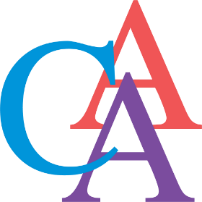 Cromwell Arts AllianceMEETING
Monday, March 13, 2023 6:00 pmSenior Center Dining Room (at Cromwell Town Hall)Join virtually:Meeting AgendaCall to order Approval of agendaApproval of minutes from the meeting on February 13, 2023 Public commentsFinancial reportAll other business CCD ReportScholarshipSocial Media/websiteCAA EventsPhoto Contest display at Town HallTraveling Bear UpdatePaint NightOthersCommunity EventsWings projectUpcoming EventsPublic Comments – agenda items onlyAdjourn2023 Meeting Dates:Meetings are held on the Second Monday of the month (unless it is a holiday) at 6:00 pm. We will continue to meet in person in the Senior Center Dining Room (at Cromwell Town Hall), we will also continue to have an open zoom conference for those wishing to join virtually.*Meeting held on Tuesday due to HolidayJoin Zoom Meeting via your computer:
https://atlanticdatasecurity.zoom.us/j/99802619219Password: 990451Join Zoom Meeting via phone:Phone number: 1 646 558-8656
Meeting ID: 998 0261 9219
Password: 990451January 9April 10July 10* Tuesday October 10February 13May 8August 14November 13March 13June 12September 11 December 11